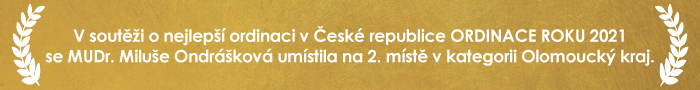 Ordinace praktického lékařeMUDr. Miluše OndráškovéKomenského 2, ŠternberkInformace:DOVOLENÁ 11.7. – 24. 7. 2022V době nepřítomnosti zastupujepaní MUDr. Miroslava Urbanová Nádražní 71/2512
78501 Šternberk IČO: 47657057 Telefon: +420585013228 Email: dr.urbanovaseznam.cz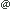 